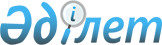 Сәтбаев қалалық мәслихатының 2014 жылғы 24 желтоқсандағы № 300 "2015 - 2017 жылдарға арналған қалалық бюджет туралы" шешіміне өзгерістер енгізу туралы
					
			Мерзімі біткен
			
			
		
					Қарағанды облысы Сәтбаев қалалық мәслихатының 2015 жылғы 10 тамыздағы № 361 шешімі. Қарағанды облысының Әділет департаментінде 2015 жылғы 17 тамызда № 3380 болып тіркелді. Қабылданған мерзімінің өтуіне байланысты өзінің қолданылуын тоқтатады
      Қазақстан Республикасының 2008 жылғы 4 желтоқсандағы Бюджет кодексіне, "Қазақстан Республикасындағы жергілікті мемлекеттік басқару және өзін-өзі басқару туралы" Қазақстан Республикасының 2001 жылғы 23 қаңтардағы Заңына сәйкес қалалық мәслихат ШЕШІМ ЕТТІ:
      1. Сәтбаев қалалық мәслихатының 2014 жылғы 24 желтоқсандағы № 300 "2015 – 2017 жылдарға арналған қалалық бюджет туралы" шешіміне (Нормативтік құқықтық актілерді мемлекеттік тіркеу тізілімінде № 2910 болып тіркелген, "Шарайна" газетінің 2015 жылғы 16 қаңтардағы 2 (2140) нөмірінде және 2015 жылғы 23 қаңтарда "Әділет" ақпараттық-құқықтық жүйесінде жарияланған) келесі өзгерістер енгізілсін:
      1 тармақ жаңа редакцияда мазмұндалсын:
      "1. 2015 – 2017 жылдарға арналған қалалық бюджет тиісінше 1, 2 және 3 қосымшаларға сәйкес, оның ішінде 2015 жылға мынадай көлемдерде бекітілсін:
      1) кірістер – 10 909 336 мың теңге, оның ішінде:
      салықтық түсімдер бойынша – 2 082 017 мың теңге;
      салықтық емес түсімдер бойынша – 13 460 мың теңге;
      негізгі капиталды сатудан түсетін түсімдер бойынша – 10 495 мың теңге;
      трансферттер түсімдері бойынша – 8 803 364 мың теңге;
      2) шығындар – 10 853 946 мың теңге;
      3) таза бюджеттік кредиттеу – 2 118 314 мың теңге;
      бюджеттік кредиттер – 2 118 314 мың теңге;
      бюджеттік кредиттерді өтеу – 0 мың теңге;
      4) қаржы активтерімен жасалатын операциялар бойынша сальдо – 56 385 мың теңге, оның ішінде:
      қаржы активтерін сатып алу – 56 385 мың теңге;
      мемлекеттің қаржы активтерін сатудан түсетін түсімдер – 0 мың теңге;
      5) бюджет тапшылығы (профициті) – алу 2 119 309 мың теңге;
      6) бюджет тапшылығын (профицитін пайдалану) қаржыландыру – 2 119 309 мың теңге, оның ішінде:
      қарыздар түсімдері – 2 118 314 мың теңге;
      қарыздарды өтеу – 0 мың теңге;
      бюджет қаражаттарының пайдаланылатын қалдықтары – 995 мың теңге.";
      3 тармақ жаңа редакцияда мазмұндалсын:
      "3. 2015 жылға арналған қалалық бюджет кірістерінің және шығыстарының құрамында мынадай трансферттер қарастырылғаны 4 қосымшаға сәйкес ескерілсін:
      1) республикалық бюджеттен ағымдағы нысаналы трансферттер 927 141 мың теңге сомасында;
      2) республикалық бюджеттен нысаналы даму трансферттері 6 184 466 мың теңге сомасында;
      3) облыстық бюджеттен нысаналы даму трансферттері 98 776 мың теңге сомасында.";
      көрсетілген шешімге 1, 4, 5 қосымшалары осы шешімге 1, 2, 3 қосымшаларына сәйкес жаңа редакцияда мазмұндалсын.
      2. Осы шешім 2015 жылғы 1 қаңтардан бастап қолданысқа енгізіледі.
					© 2012. Қазақстан Республикасы Әділет министрлігінің «Қазақстан Республикасының Заңнама және құқықтық ақпарат институты» ШЖҚ РМК
				
Сессия төрағасы,
Сессия төрағасы,
қалалық мәслихат хатшысы
қалалық мәслихат хатшысы
Т. Хмилярчук
Т. Хмилярчук
Сәтбаев қалалық мәслихатының

2015 жылғы 10 тамыздағы

42 сессиясының № 361 шешіміне

1 қосымша
Сәтбаев қалалық мәслихатының

2015 жылғы 10 тамыздағы

42 сессиясының № 361 шешіміне

1 қосымша